Curso  2022/2023Educación Secundaria 3º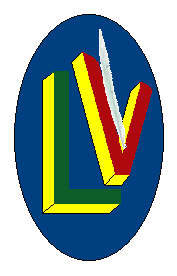 Educación Secundaria 3ºEducación Secundaria 3º Materias MateriasEditorialISBNOptimise B2 exam bklt sb ePKMACMILLAN978-1380015976Optimise B2 wb Key ePKMACMILLAN978-1380067241MR (I ) Bridget  Jone's diary New edMACMILLAN978-1380041715OPTATIVA FRANCÉS:LES REPORTERS 3 A2.1 Cahier d'exerc +CDMACMILLAN978-8417260200OPTATIVA FRANCÉS:LES REPORTERS 3 A2.1 Livre l'élève +CDMACMILLAN978-8417260194OPTATIVA FRANCÉS:24 heures à Montréal + MP3MACMILLAN978-84166576673ESO.FISICA Y QUIMICA (MAD) 22SM978-84139279783ESO.GEOGRAFIA E HISTORIA (MAD) 22SM978-84139279923ESO.LENGUA CASTELLANA (MAD) 22SM978-84139281663ESO.RELIGION CATOLICA EDEN (MAD) 22SM978-84112012473ESO.MATEMATICAS (MAD) 22SM978-8413928654OPTATIVA CULTURA CLÁSICA: 3ESO.CULTURA CLASICA I (MAD) 22SM978-84139280673ºESO. ByG 3ESO 3VP5EBRUÑO978-8469633274MÚSICA: BATON II. MUSIC II ESO. ENGLISH (2022)TEIDE978-8430774784TECNOLOGÍA: BLOCK II. TECHNOLOGY & DIGITALIZATION II (2022)TEIDE978-8430774524LECTURA LENGUA:3ºESO El Quijote (clásico adaptado).SM978-8467585995LECTURA LENGUA:3ºESO Mi vida es un poema.SM978-8491079767LECTURA LENGUA:3ºESO Todo todoSM978-8467579178